新 书 推 荐中文书名：《崩溃:丑闻、欺诈和瑞士信贷的崩塌》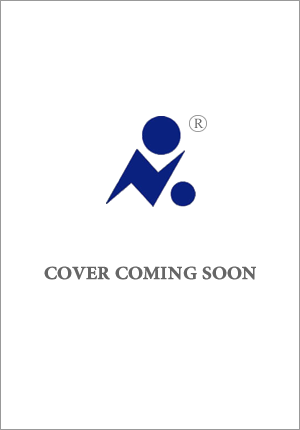 英文书名：MELTDOWN: Scandal, Sleaze and the Collapse of Credit Suisse作    者：Duncan Mavin出 版 社：Pan Macmillan代理公司：Northbank/ANA/Conor字    数：约100000词出版时间：2024年秋代理地区：中国大陆、台湾审读资料：电子大纲类    型：非小说版权已授：荷兰预计2023年年底递交全稿内容简介：这本书揭露了一家曾经备受尊敬的瑞士银行令人难以置信的内幕故事，这家银行制造了一连串金融丑闻，其崩溃暴露了全球银行体系核心的不道德行为。瑞士信贷(Credit Suisse)是一家拥有166年历史的瑞士银行业堡垒。但是，高级服务的外表掩盖了更黑暗、更肮脏的现实。瑞士信贷(Credit Suisse)在其贫瘠的苏黎世总部，为独裁者和毒贩提供银行服务，藏匿被盗的纳粹黄金，并帮助欺诈者从银行的客户那里骗取数十亿美元。它的高层管理人员负责为独裁者洗钱的全球业务;他们雇佣间谍在瑞士金融之都街上互相跟踪;他们还帮助客户藏匿金钱，以免被世界各地的税务机关发现。这是一个关于世界上最大、最有影响力、丑闻最多的银行之一彻底崩溃的故事。邓肯（Duncan）是讲述瑞士信贷丑闻缠身的故事的唯一来源，他有几十个内部联系人，可以把这家银行的独家细节透露到报纸上。这家银行的倒闭是金融危机以来对金融体系的最大冲击，引发了媒体的疯狂报道。但只有邓肯能够接触到该行高管(包括前首席执行官)和核心圈子的关键消息，所以才能把这个关键的、热闹的故事变成现实。《崩溃》（Meltdown）将吸引全球读者，这些读者对渗透在国际金融领域的腐败现象非常感兴趣，希望了解货币——以及那些在世界各地操纵货币的人——在操纵世界秩序中为自己谋取最大利益的角色。从莫桑比克到澳大利亚，从香港到纽约，当然，还有苏黎世银行精英们安静的大理石走廊，这无疑是一个国际性的故事。近年来，人们对揭露金融不当行为的书籍有着巨大的兴趣，在书架上，这本书和大卫·里奇（David Enrich）的《黑暗之塔》（Dark Towers）、汤姆·伯吉斯(Tom Burgis )的《窃国》(Kleptopia)以及丹·麦克鲁姆(Dan McCrum)的《金钱人》(Money Men)陈列在一起。作者简介：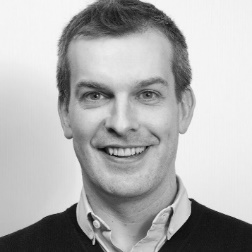 邓肯·马文（Duncan Mavin）是《谎言金字塔:莱克斯·格林西尔和十亿美元丑闻》（Pyramid of Lies: Lex Greensill and the Billion Dollar-Scandal）的作者，也是《华盛顿邮报》驻英国记者。他曾是《华尔街日报》的记者，在亚洲、美国和欧洲各地工作。也曾是伦敦金融城的一名特许会计师。媒体评价：“英国版的《坏血》（Bad Blood）……但更好。”——《星期日泰晤士报》（ – The Sunday Times）“精心的研究。”——《每日电讯报》（The Daily Telegraph）“太棒了……揭示了夸夸其谈背后的空虚”——每周之书，《观察家报》（The Observer）“层层剖析且引人入胜。”——《新政治家》(The New Statesman)感谢您的阅读！请将反馈信息发至：版权负责人Email：Rights@nurnberg.com.cn安德鲁·纳伯格联合国际有限公司北京代表处北京市海淀区中关村大街甲59号中国人民大学文化大厦1705室, 邮编：100872电话：010-82504106, 传真：010-82504200公司网址：http://www.nurnberg.com.cn书目下载：http://www.nurnberg.com.cn/booklist_zh/list.aspx书讯浏览：http://www.nurnberg.com.cn/book/book.aspx视频推荐：http://www.nurnberg.com.cn/video/video.aspx豆瓣小站：http://site.douban.com/110577/新浪微博：安德鲁纳伯格公司的微博_微博 (weibo.com)微信订阅号：ANABJ2002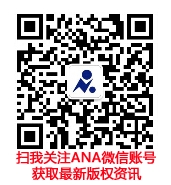 